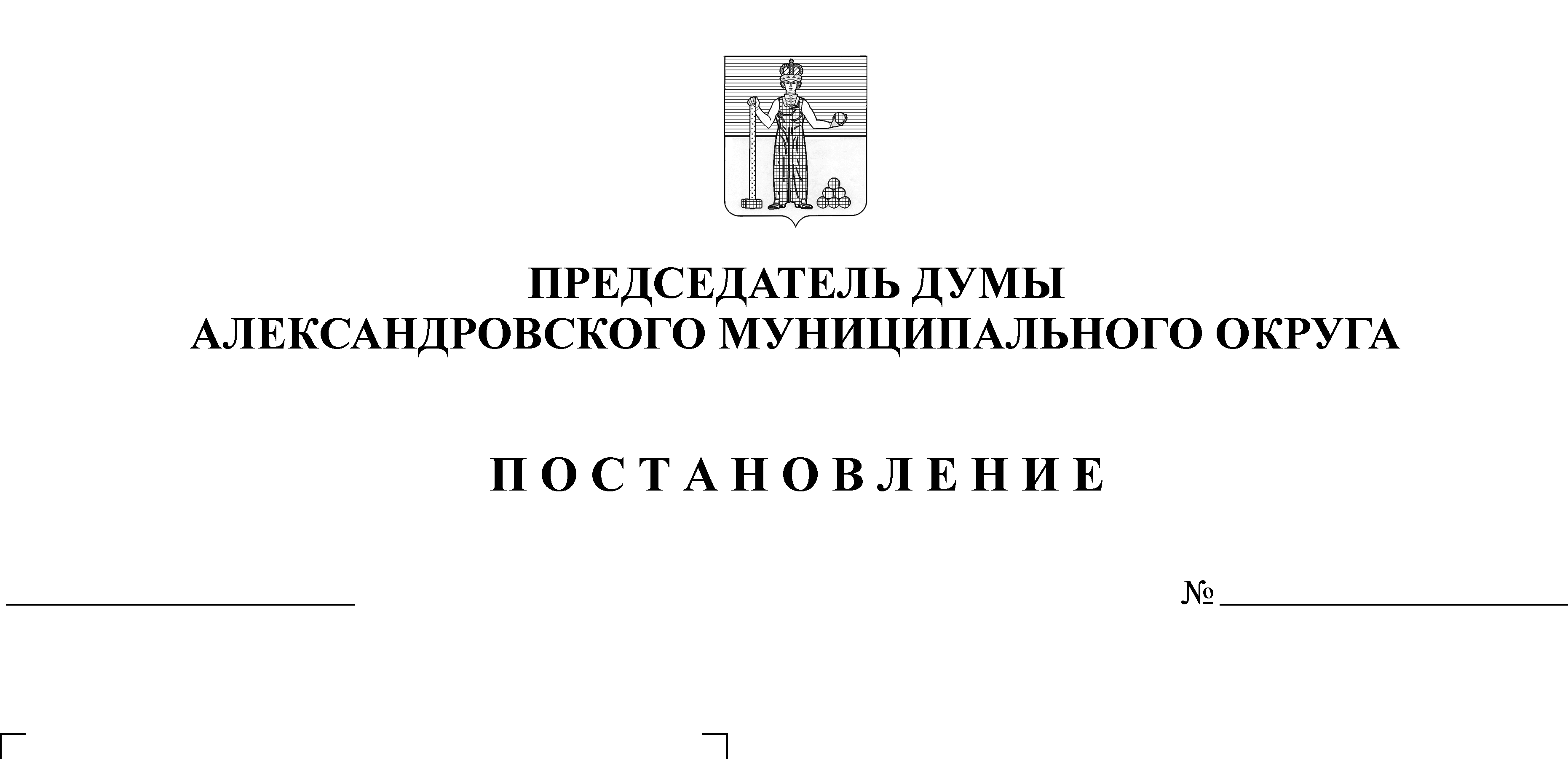 В соответствии с частью 5 статьи 19 Федерального закона от 05.04.2013 № 44- ФЗ «О контрактной системе в сфере закупок товаров, работ, услуг для обеспечения государственных и муниципальных нужд», руководствуясь постановлением Администрации Александровского муниципального района от 22.06.2021 № 97 «Об утверждении Правил определения нормативных затрат на обеспечение функций органов местного самоуправления Александровского муниципального округа, органов администрации Александровского муниципального округа, наделенными правами юридического лица, подведомственных им казенных учреждений» ПОСТАНОВЛЯЮ:1. Внести в постановление председателя Думы Александровского муниципального округа от 03.03.2023 № 56 «Об утверждении нормативных затрат на обеспечение функций Думы Александровского муниципального округа» следующие изменения:читать прилагаемые затраты на приобретение канцелярских принадлежностей Думы Александровского муниципального округа в новой редакции.2. Настоящее Постановление вступает в силу с момента подписания.3. Разместить настоящее Постановление в сетевом издании официальный сайт Александровского муниципального округа Пермского края (www.aleksraion.ru)4. Контроль за исполнением настоящего Постановления оставляю за собой.Председатель Думы							Л.Н. БелецкаяЗАТРАТЫ НА ПРИОБРЕТЕНИЕ КАНЦЕЛЯРСКИХ ПРИНАДЛЕЖНОСТЕЙ Нормативные затраты в год (не более) – 40 000 рублейНаименованиеЕдиницаизмеренияНормативколичествапредметов канцелярских принадлежностей в расчете наосновного работника в год (не более)Норматив цены предмета канцелярских принадлежностей, руб.Нормативные затраты на 1 муниципального служащего в год (не более)Нормативные затраты на 1 муниципального служащего в год (не более)ПримечаниеАнтистеплершт.155,645,645,6Блокнот А5шт.189,089,089,0Блокнот, спираль, А4шт.1160,0650,0650,0Бумага для заметок, блок- кубик запаснойшт.1230,9230,9230,9Бумага для заметок, блок- кубик с клеевым краемшт.1195,1195,1195,1Бумага для оргтехники А4, в упаковке не менее 500 листовупаковка40380,0015 200,0015 200,00Вешалка-плечики, размер 48- 50шт.190,590,590,5Дыроколшт.1545,0545,0545,0Ежедневник недатированный шт.20585,3585,3585,3Зажим для бумаг 19 мм, в упаковке не менее 12 шт.упаковка185,985,985,9Зажим для бумаг 25 мм, в упаковке не менее 12 шт.упаковка1105,3105,3105,3Зажим для бумаг 32 мм, в упаковке не менее 12 шт.упаковка1157,6157,6157,6Зажим для бумаг 41 мм, в упаковке не менее 12 шт.упаковка1189,5189,5189,5Зажим для бумаг 51 мм, в упаковке не менее 12 шт.упаковка1235,5235,5235,5Иголка для подшивки документовшт.184,984,984,9Карандаш механическийшт.147,647,647,6Карандаш чернографитовый, материал корпуса-деревошт.135,235,235,2Карандаш чернографитовый, матер нал корпуса-пластикшт.145,345,3 45,3 Карандаш клеящийшт.258,0116,0116,0Клей ПВАшт.244,589,089,0Ручка гелевая, цвет зеленыйшт.160,0060,060,0Ручка гелевая, цвет красныйшт.160,0060,060,0Ручка гелевая, цвет синийшт.160,0055,055,0Ручка гелевая, цвет черныйшт.165,0065,065,0Ручка шариковая с резиновым упоромшт.265,2130,0130,0Ручка шариковая, цвет зеленыйшт.138,8738,038,0Ручка шариковая, цвет красныйшт.138,7038,038,0Ручка шариковая, цвет синийшт.245,0090,090,0Ручка шариковая, цвет черныйшт.157,0057,057,0Клей силикатныйшт.135,835,835,8Клейкая лента канцелярскаяшт.229,458,858,8Клейкая лента упаковочнаяшт.199,199,199,1Клейкие закладкишт.381,00243,00243,00Корректоршт.195.0095,0095,00Краска штемпельная синяяшт.180,0080,0080,00Ластик (резинка старательная)шт.131,531,531,5Ленточный корректоршт.1104,7104,7104,7Линейкашт.166,366,366,3Лупашт.1183,9183,9183,9Маркер-выделитель текстажелтыйшт.164,964,964,9Маркер-выделитель текстазеленыйшт.167,167,167,1Маркер-выделитель текстарозовыйшт.166,566,566,5Маркер-выделитель текстасинийшт.163,963,963,9Напальчник резиновыйшт.129,529,529,5Нить прошивная в бобинешт.1326,9326,9326,9Нож канцелярскийшт.I55,855,855,8Ножницышт.1178,6178,6178,6Папка на кнопкешт.236,567,067,0Папка на молниишт.1155,5155,5155,5Папка на резинкахшт.184,184,184,1Папка-обложка "Дело"шт.1515,3229,5229,5Папка с завязкамишт.139,939,939,9Папка с зажимомшт.199,499,499,4Папка с металлическим скоросшивателемшт.2151,41302,81302,81Папка-скоросшивательшт.1027,9279,0279,0Папка-скоросшиватель "Дело"шт.1017,6176,0176,0Папка-скоросшиватель спружинным механизмомшт.1394,7394,7394,7Папка-уголокшт.516,482,082,0Папка файловая, 100 вкладышейшт.1395,8395,8395,8Папка файловая, 20 вкладышейшт.1256,32256,32256,32Папка файловая, 30 вкладышейшт.1151,10151,10151,10Папка файловая, 60 вкладышейшт.1236,72236,72236,72Папка файловая. 80 вкладышейшт.1283,89283,89283,89Папка-регистратор, корешок не менее 50 ммшт.2282,53365,06365,06Папка-регистратор, корешок не менее 70 ммшт.2320,87641,74641,74Подушка для смачивания пальцев гелеваяшт.1214,95214,95214,95Разделитель страниц пластиковый цветной А4, не менее 12 листов в упаковкеупаковка192,7192,7192,71Салфетки влажные в тубе для чистки поверхностей, в упаковке не менее 100 шт.упаковка1353,98353,98353,98Скобы к степлеру N 10, в упаковке не менее 1000 шт.упаковка325,1575,4575,45Скобы к степлеру N 24/6, в упаковке не менее 1000 шт.упаковка140,4240,4240,42Скобы к степлеру N 23/10, в упаковке не менее 1000 шт.упаковка1110,61110,61110,61Скобы к степлеру N 23/13, в упаковке не менее 1000 шт.упаковка2131,61263,22263,22Скрепки 28 мм, в упаковке не менее 100 шт.упаковка145,0045,0045,00Скрепки 50 мм, в упаковке не менее 100 шт.упаковка159,4559,4559,45Степлер 23/13шт.1881,91881,91881,91Степлер N 10шт.1185,93185,93185,93Степлер 24/6шт.1284,01284,01284,01Степлер Энегросберегающийшт.12300,002300,002300,00Стержень гелевый зеленыйшт.126,1926,1926,19Стержень гелевый красныйшт.I26,1926,1926,19Стержень гелевый синийшт.127,0427,0427,04Стержень гелевый черныйшт.127,0427,0427,04Стержень для шариковый ручки, синийшт.225,4550,9050,90Тетрадь, 18 листовшт.217,2134,4234,42Тетрадь, 48 листовшт.129,5329,5329,53Точилкашт.163,0463,0463,04Файл-вкладыш, упаковка не менее 100 штукшт.1320,00320,00320,00Конверт почтовый:110 на 220 ммшт.1031,98319,80319,80229 на 324 ммшт.1053,93539.30539.30Лоток (поддон, накопитель) для бумаг (горизонтальный вертикальный)шт.1185,23185,23185,23